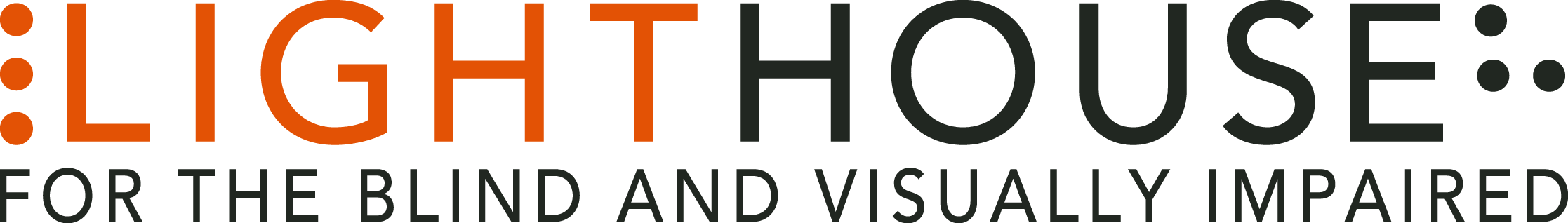 LIGHTHOUSE JOB ANNOUNCEMENTPOSITION:	Laboratory and Blending ManagerREPORTS TO:		Senior Director, OperationsAPPLICATION DEADLINE:	Open Until FilledLightHouse for the Blind and Visually Impaired, headquartered in downtown San Francisco, is looking for a full time Laboratory and Blending Manager (LBM) to fill a valued role in our growing organization at our new state of the art Cleaning Product Operation in the new Sirkin Center in Alameda, CA. Role Overview The LBM will supervise quality control, research and development, regulatory compliance and STEM educational initiatives for a new and burgeoning social enterprise producing industry leading and environmentally sustainable cleaning products. This will be accomplished while meeting the mission of LightHouse to create professional employment opportunities for the blind community.  The LBM will support ongoing business as well as lead the charge in new product development and serve as the lead chemist for the LightHouse Sirkin Center.  This role will supervise QA/QC, lab technicians and blending team members of LightHouse Industries.  This role will also lead agency-wide STEM educational initiatives for blind children, teens, and adults.Qualifications:Education:	3 years of experience providing laboratory services in the cleaning product industry

Experience:	Experience in research and development and regulatory compliance for cleaning products Experience in batching of chemicals for cold blending
MS or PhD in Chemistry, Microbiology or Biology with academic research publication
Job Responsibilities:The Lab and Blending Manager will write and execute standard operating procedures for all blending and laboratory operations The LBM will establish, calendar and the execution of regulatory compliance for local, state, and federal auditsThe LBM will supervise lab, quality assurance and control and blending techniciansThe Lab and Blending Manager will oversee the inventory and management of raw chemical material in the facilityThe Lab and Blending Manager will conduct QA QC testing for day to day blending operationsThe person in this position will lead and serve as principle for research and development of new products for LHIThe LBM will partner with other managers to complete RFPs and RFAs for federal assignments and contractsThe LBM will participate in sales calls to present a scientific explanation of the quality of LHI productsThe Lab and Blending Manager will design and implement an accessible workspace in the lab and blending operation for people who are blind or visually impairedThe LBM will design lab environment for QA QC and research and development tasksThe Lab and Blending Manager will plan, lead, and develop science, technology, engineering and mathematic (STEM) programs in coordination with the Program team for children, teens, and adults to encourage interest in STEM career fields
Other Duties: The LBM will work in an office environment and a laboratory. They may also perform work in an unconditioned manufacturing floor which may be cooler in winter and warm in the summer.The LBM will work in a warehouse office where they will need the ability to sit at a desk and perform computer-intensive work for long periods of time The LBM will operate standard office equipment; they will also need the ability to occasionally travel to offsite location(s) independently as neededSome travel may be requiredWho We Are: LightHouse has an audacious mission – to transform the lives of the 40,000 blind people in the greater Bay Area and beyond. We do this through tech design, disability advocacy, consultation, classes and community formation in San Francisco, our four satellite offices and Enchanted Hills Camp in Napa. We are a fun, fascinating, widely diverse, warm and friendly community. We work in downtown San Francisco in a 40,000 square foot state-of-the-art workspace renowned for its universal design, steps from Civic Center BART. LightHouse is working for nothing less than to change the future for blind people and the wider community.Within a five-minute walk are the world headquarters for Twitter, Uber, Dolby, Zendesk and many other tech giants. Within three blocks are all of the principal building for Northern California’s federal, state and local government. Also in our neighborhood are many theaters, San Francisco Symphony and Opera, the Asian Art Museum and dozens of other key cultural anchors of the entire Bay Area.  The successful candidate will join a unique organization in which blind and sighted professionals work together at every level. Our governing Board of Directors, management and staff are all composed of roughly equal numbers of blind and sighted people, a parity unprecedented in our field.  Founded in 1902, LightHouse for the Blind and Visually Impaired provides skills, resources and community for the advancement of all individuals who are blind or have low vision. Our innovative programs have been featured in 60 Minutes, the New York Times, and the Wall Street Journal and beyond. The blind community comes to LightHouse to learn how to travel independently with a white cane, to rejoin the workforce, use accessible technology, and meet a community of mentors and peers. From unique tactile maps, to an unparalleled camp for blind campers, to a world prize for blind ambition, LightHouse offers programs unavailable elsewhereLearn About Us:LightHouse for the Blind and Visually Impaired1155 Market Street, 10th FloorSan Francisco, CA 94103www.lighthouse-sf.orgEmployee Benefits:The LightHouse offers a rich package of benefits, including medical, vision and dental insurance. Employees are eligible for an employer-matched 401(k) plan and subsidized health club membership, among many other perks.Compensation:  Depending on Experience; industry competitiveHow to Apply:After reviewing the complete Job Description please apply by going to our website at: https://lighthouse-sf.org/about/careers/. Please complete the application there as well as a cover letter and résumé as word processing document attachments (no PDFs please). Please submit to hr@lighthouse-sf.org, including the job title in the subject line. We will not consider videos or hyperlinks to online profiles. Due to time constraints we will only respond to complete submissions. Thanks for your understanding.